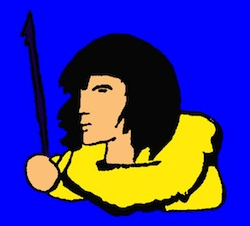 2019Bethel Wrestling InvitationalThursday, November 21, 2019 ThroughSaturday, November 23, 2019Tentative Schedule (subject to change)Thursday, Nov. 21Elem./Jr. High will weigh in as they arrive.5 pm 	High School Weigh In & Dinner – Scratch + 1.5 (103 = 104.5 due to growth pound). Let me know if you are going to dual on Wednesday.			Seeding Meeting for Elem./Jr. High in Room B-26.6:30 pm		Duals: Palmer vs. Bethel / Lathrop vs. Outlaws (mix from other schools) 7:30 pm		Duals: Lathrop vs. Bethel / Palmer vs. OutlawsSeeding Meeting for High School immediately following the last duel in Room B-26.Friday, Nov. 227:30 am 		High School Weigh In & Breakfast – Scratch + 2.5 (103 = 105.5)9 am – 12 Noon	Elem./Jr. High and High School Session1 (H.S. will wrestle first on 3 mats)11:30 am - 1 pm	Lunch1 pm – 4:30 pm	Elem./Jr. High and High School Session 2 (High School first)5 pm – 6 pm	Dinner6:30 pm – 9:30 pm	Elem./Jr. High and High School Semi-Finals (Elem./Jr. High first)Saturday, Nov. 237:30 am	High School Weigh In & Breakfast – Scratch + 3.5 (103 = 106.5)9 am – 12 Noon	Elem./Jr. High and High School Session 4 (H.S. will wrestle first)11:30 am - 1 pm	Lunch1 pm – 3:30 pm	Elem./Jr. High and High School 3rd/4th Place Matches (Elem./Jr. High first)	Elem./Jr. High 1st Place Matches4 pm – 5 pm	Dinner5 pm – 7 pm	High School Finals & AwardsTravel: Please email paul_saltzman@lksd.org with the number of travelers, travel times, and airline.  You NEED to arrive on Thursday, November 21st. You can leave Saturday after the awards, or stay until Sunday if need be.Meals: All meals will be provided.  Coaches/chaperones will eat in the Hospitality Room.Rosters:  Enter your rosters on Trackwrestling.  This event should be on your season schedule.  Click the green envelope and register your team.  Or if you get a notification you can register that way as well. If you have any questions or problems, shoot me and Andy an email:  darren_lieb@lksd.org  andrew_gillilan@lksd.org Registration Fee:  There will be a $15 entry fee for each wrestler this year. Please make checks payable to: B.R.H.S. Wrestling.  LKSD sites can do an Account Transfer.  Ask Mr. Saltzman for the account code. Any questions please contact him.Ryan SaltzmanActivities Director907-545-5087 cell907-543-4436 workNovember 21-23, 2019 BRHS Wrestling TournamentSchool NameAirlineArrival Date/ TimeDeparture Date/ TimeNumber of male studentsNumber of female studentsNumber of male adultsNumber of female adults